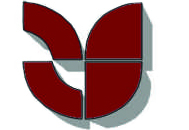 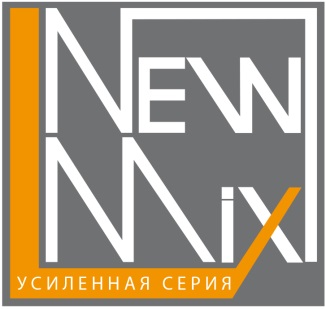 ОБЩЕСТВО С ОГРАНИЧЕННОЙ ОТВЕТСТВЕННОСТЬ ТОРГОВЫЙ ДОМ «ГОМЕЛЬСКИЕ СЕЛЬСКОХОЗЯЙСТВЕННЫЕ МАШИНЫ - «ПАЛЕССЕ»(ООО ТД «ГСМ-«ПАЛЕССЕ»)347254, РФ, Ростовская обл., Константиновский р-он г. Константиновск, п. КГУ-1, территория АТП-6тел./факс: (86393) 6-06-50, 6-06-40 сайт: http://tdgsm.ruИНН/КПП 6135008319/611601001ОРГН 113618200148коммерческое предложениеПолуприцеп транспортировки рулонов самозагружающийся ПТРС-1С помощью ПТРС-10 один человек, один трактор сможет собирать до 300 рулонов в смену. Именно благодаря эффективности прицепа ПТРС-10 сокращается себестоимость и увеличивается качество продукции.ПТРС-10 может собирать рулоны диаметром от 110 до 160 см. В зависимости от размера рулона прицеп ПТРС-10 позволяет транспортировать до 22 рулонов. Техника может использоваться на неровных полях. ПТРС-10 отличается повышенной маневренностью. Данный прицеп может использоваться с обычными тракторами МТЗ.Любой инженер, посмотрев на данную конструкцию, скажет, что здесь ломаться нечему: никаких шестеренок или цепей, никаких гидромоторов – 6 гидроцилиндров и мощная металлоконструкция.Производительность в 300 рулонов в смену делает ПТРС-10 незаменимой для крупных агрохолдингов и больших хозяйств.С ПТРС-10 можно передвигаться по дорогам общего пользования.Перевозка рулонов в пленке без повреждений!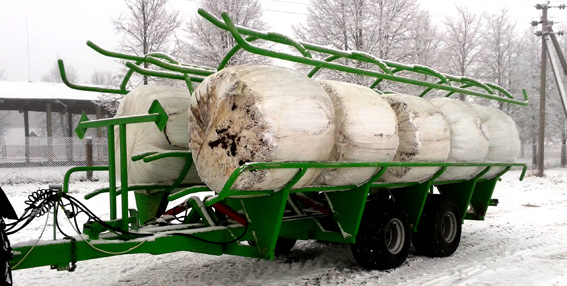 Технические характеристикиООО ТД «ГСМ- «Палессе»Отдел продажАдрес: 347254, РФ, Ростовская область, Константиновский район, г. Константиновск,  п. КГУ-1, территория АТП-6.Технические характеристикиТехнические характеристикиПроизводительность за 1 час, шт.До 100Рабочая ширина захвата, Не более м7Диаметр рулонов, м1,2-1,6Вместимость рулонов, шт.10Грузоподъемность, т.Не более 8Габаритные размеры в транспортном положении, мДлина9Ширина3,2Дорожный просвет, не более, мм300Масса, не более, кг3 120Агрегатируется с тракторами класса 1,4 и вышеАгрегатируется с тракторами класса 1,4 и выше